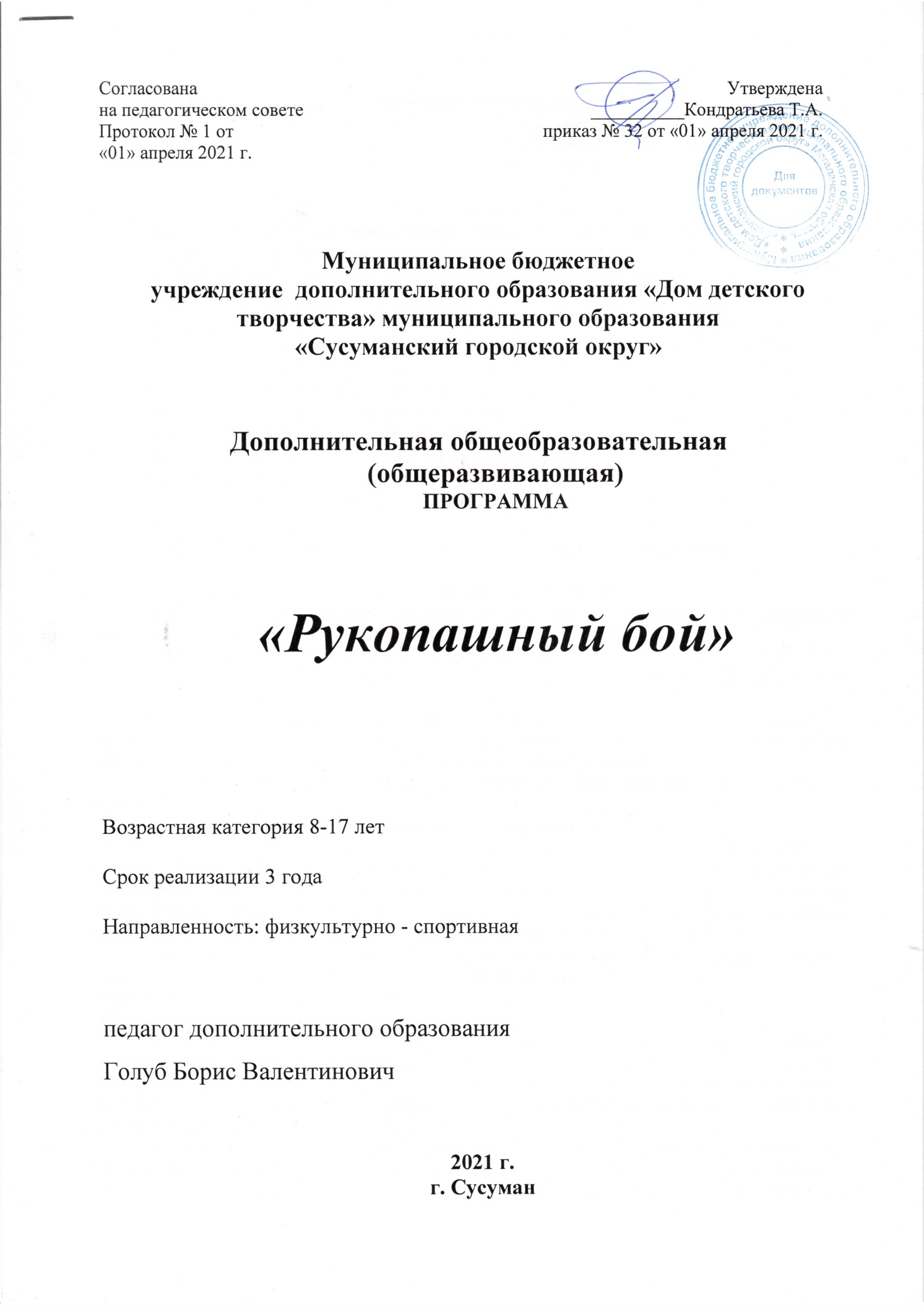 Муниципальное бюджетноеучреждение  дополнительного образования «Дом детского творчества» муниципального образования«Сусуманский городской округ»Дополнительная общеобразовательная(общеразвивающая)ПРОГРАММА«Рукопашный бой»Возрастная категория 8-17 летСрок реализации 3 годаНаправленность: физкультурно - спортивнаяпедагог дополнительного образованияГолуб Борис Валентинович2021 г.г. СусуманПояснительная записка            Многообразие задач, которые следует решать в рукопашном  бою, диктует необходимость многоплановой подготовки бойца, то есть, боец должен:уметь противостоять без оружия вооруженному противнику;противодействовать физически более сильному врагу или несколькимпротивникам одновременно;вести бой в любых условиях: ночью, в ограниченном пространстве,освобождаться от захватов противника;знать способы снятия часового, конвоирования и обыска;уметь использовать различные предметы в качестве оружия, приспосабливаться кразличным условиям местности;вести бой на уничтожение, использовать холодное оружие;знать способы поражения человека и животных;уметь противодействовать противнику, прошедшему спец подготовку;знать способы самостраховки и взаимной страховки, владеть навыками взаимопомощи в бою.Данная программа рассчитана на 2  группы обучающихся:Первая группа обучения, начальная подготовка - 1 года обучения,Вторая группа обучения, учебно-тренировочная группа – 2-3 года обучения,Дистанционные формы обученияПрограммой предусмотрено проведение обучения в дистанционном режиме за исключением разделов, предполагающих соревнования. Виды и формы дистанционного обучения: телефонная связь, электронная почта,  мессенджеры: WhatsApp  Skype и др., текстовые и голосовые файлы, видео-уроки в режиме видеозаписи, онлайн - занятия. Оценка знаний отслеживается путем создания системы обратной связи с детьми через мессенджеры и электронную почту, а также тестирование, заполнение опросных листов, онлайн - обсуждение просмотров в голосовых и видео-чатах в онлайн - режиме. Записанные видео и видео-уроки выкладываются в социальные сети (ютуб, инстаграм и др.)Методические рекомендации            Техника рукопашного боя строится на основе различных стилей и направлений. Базой обучения работе ногами, на дальней и средней дистанции, является каратэ, руками, на тех же дистанциях – бокс. Броски, удержания, удушения и болевые приемы берутся из джиу-джитсу, дзюдо и самбо. При обучении технике страховки, самостраховки, падений, обезоруживания и работы в ближнем бою рекомендуется использовать технику школы Кадочникова.Для лучшего освоения сложного движения или приема следующий порядок обучения:-показ приема или движения в быстром и медленном исполнении;-выполнение подводящих упражнений;-обучение по разделениям.Что касается степени физических нагрузок в период обучения, то нужно не забывать, что их постепенное усиление от занятий к занятию, которым часто увлекаются неопытные тренеры и спортсмены, менее эффективно, чем ступенчатое или волнообразное увеличение нагрузок, и продуктивно лишь на первых порах подготовки спортсмена  или во время его активного отдыха со сменой спортивных занятий.Изучение нового материала осуществляется, как правило, в первой половине основной части тренировки. Задачи совершенствования решаются во второй ее половине, в оставшееся время. Процесс овладения любимым боевым действием начинается с его имитации или выполнения перед зеркалом для контроля за техникой исполнения. Затем действие, если это удар, отрабатывается на снарядах (сначала на мешке), а по мере овладения – на груше и мешке на растяжках) и далее с партнером. Упражнения с мешком развивают силу и выносливость, с грушей – «чувство дистанции» и точность удара, с мячом на растяжках – точность и быстроту удара.Во время занятий по рукопашному бою следует обязательно использовать различные способы психологического воздействия на обучаемых, с помощью которых обеспечивается разносторонняя подготовка их психики к условиям современного боя.В зависимости от возраста ученика следует изменять физическую нагрузку на него и развивать те или иные его качества (гибкость, силу, выносливость, набивку тела). Скажем, в разминку с малышами, лучше включать побольше игровых упражнений, а в основной части их тренировки смещать акцент на борцовскую технику и подвижные игры со специальной направленностью, уменьшая при этом время на одиночную отработку ударов и технику перемещения вследствие быстрой эмоциональной утомляемости детей этого возраста. Лишь после привыкания малышей к ритму тренировок, к самому педагогу, можно увеличивать время, отводимое на монотонную работу.Варианты разминок перед занятиями:1.вариант А (продолжительность около 1 часа) Фактически является занятием по ОФП. Преследует цели развития гибкости, выносливости, силы, ловкости и быстроты; 2. вариант Б – продолжительность 15-20 минут. Проходит интенсивно. Для общегоразогрева мышц перед технической работой. Может проходить в виде игровой тренировки;3.вариант В, комбинированный – продолжительностью 7-10 минут. Занятие ведется с максимальной интенсивностью. После чего в течение часа проходят разминочные упражнения, входящие в основную часть тренировки и чередующиеся с обучением новым техническим навыкам.            Варианты ведения занятий             Занятие 1 Разминка. Вариант А. Тренировка ОФП. Развитие гибкости, замедленности движений, выносливости.Кувырки и перекаты на жестком покрытии (кувырки вперед и назад; перекат вбок, перекаты «ножницы» и «лепесток»).-Прямой удар рукой и прямой, боковой, круговой удары ногой из подводящих положений.-Учебная стойка (УС). Упражнения в УС, передвижения в ней.-Выполнение упражнений на согласование движений между звеньями кинематической цепи различных участков тела (стопой, бедром, корпусом). Контроль за дистанцией при проведении ударов кулаком. Занятие 2Разминка. Вариант А.  Чередование кувырков и перекатов, выполняемых на жестком покрытии и борцовском ковре.Техническая часть: -повторная отработка ударов ногой, которым обучали с 7 по 12 занятие. Удар ногой назад из подготовительного положения;-выполнение освоенных ударов ногой на 4 счета в положении, при котором руки упираются в стену.-Выполнение упражнений на согласование движений между звеньями кинематической цепи различных участков тела (стопой, бедром, корпусом). Контроль за дистанцией при проведении ударов кулаком.-Проведение прямого удара кулаком в УС на месте. Повторение в УС.-Перемещения:первый поворот в передней стойке (ПС);в широкой фронтальной стойке (ШФС) влево и вправо;перемещение в восьми направлениях при условии, что руки находятся в симметричных и ассиметричных положениях; приставной волновой шаг вперед и назад;ходьба на полусогнутых ногах с поворотом на угол, кратный 45 градусов;передвижения, когда стопы ног обращены внутрь -Бросок «задняя подножка». Занятие 3Разминка. Вариант Б. (кувырки и перекатов. Освоение кувырков в высоту).Техническая часть-Изучение приемов падений и перекатов, совмещаемое с освоением разных способов воздействий, применяемых в различных группах приемов: жесткие падения вперед, вбок, назад;перекаты через одну руку во всех направлениях, через 2 руки вперед;«расслабленное» падение;падение во время боя – борьбы из симметричного положения с широко расставленными ногами после толчка в спину;падение во время боя – после зашагивания за ногу противника сбоку.-Повторение техники ударов ногой из подводящих положений. Обучение ударам ногой (круговому, прямому, боковому) из ПБС и ЛБС.-Изучение серии прямых ударов рукой в УС на месте. Одиночный удар из УС с шагом. Повторение того, как наносятся прямые удары в УС на месте.-«Классика». Освоение прямого удара рукой из подводящих положений и в стойке. Перемещение в классических стойках без ударов и с ударами рукой. Повторение поворота на месте с нижним блоком. -Изучение верхнего блока рукой изнутри наружу на месте и с шагом назад-вперед.-Освобождение от захватов:освобождение от прямого захвата за кисть с помощью кругового движения руки (2 варианта);-//- рывка с поворотом;-//- рычага, сгибаемой кисти (2 варианта);-//- рычага 2-ой руки с использованием кругового движения;-//- обратного рычага 2-ой руки;-//- болевого воздействия костяшками и пяткой кулака;освобождение путем того, что сбиваешь захват коленом и ударяешь предплечьем и кистью (несколько вариантов); силовое освобождение с помощью сцепленных рук; мягкое освобождение, при котором используется сила противника.- Изучение техники броска «задняя подножка» с колена.- «Волна» и ее усиление. Волнообразное усиление ударов рукой и ногой. Занятие 4Разминка. Вариант Б -Падения: после толчка спереди в область таза;после толчка сзади в подколенный сгиб;после толчка сбоку в подколенный сгиб;после того, как противника цепляют ногой, занося ее спереди;после толчка спереди через препятствие;после сбивания с фиксацией двух ног;после воздействия двумя ногами на одну ногу противника при подходе к нему сбоку, сзади;-//- из положения боевой стойки (БС);после ломающего ударно-толчкового воздействия ногой, производимого на согнутую ногу спереди;после воздействия на согнутую ногу с внутренней стороны толчком, осуществленным бедром;после подсекающего воздействия на согнутую ногу снаружи;после подсекающего воздействия при подходе сзади;после борцовских бросков;после выведения из равновесия с фиксацией одной или двух ног;после жестких воздействий на шею и голову;после зашагивания по дуге назад;после тянуще-рывкового движения на себя. -Повторение одиночного прямого удара рукой из УС с шагом. Изучение серии прямых ударов из УС с движением вперед и назад. Совершенствование техники ударов в УС на месте и из УС с движением.-Изучение свободной боевой стойки (СБС) и передвижений в ней. Упражнения в СБС. Отработка вышагиваний и закрепление навыков перемещения в СБС.- Повторение освоенных ударов ногой из всех положений и Б.С. Повторение первого и второго поворота, ранее изученных блоков с шагом вперед-назад. Изучение блока снаружи внутрь на месте и с шагом. Отработка прямого удара рукой с шагом вперед-назад. Выполнение двух прямых ударов на один счет из ШФС и БС.- Изучение комплекса вспомогательных ударов по конечностям, в лицо, ребра, пах, используемых при освобождении от захватов. Болевые захваты пальцев. Совершенствование ударов рукой, осуществляемых по принципу «волны».- Освобождение круговыми и рывковыми движениями при помощи вспомогательных ударов от захватов за одежду, находящуюся в области предплечья, плеча, локтя, шеи, груди, спины, бедра, голени. Изучение принципа «наковальни».Защита:противодействие болевым захватам пальцев;интуитивная подставка плеч, предплечий и локтей, против ударов ног и рукой;подставка ладоней в жестком и мягком вариантах с последующим отведением или фиксацией конечностей (рычагами руки) при атаках в пах, голень, колено, лицо;если удар приходится в область паха – подставка ягодиц, в область шеи – вжимание головы в плечи, в область бока и спины – подставка напряженных мышц, в область живота – поворот туловища. - Изучение бросков «задняя подножка», «передняя подножка».Занятие 5Разминка. Вариант Б.-Изучение техники лишения равновесия по принципу «коромысло».-Совершенствование техники лишения равновесия и ранее изученных пластичных защит при обороне от холодного оружия.-Совершенствование техники ранее изученных бросков в стойке и путем тренировки потоком.-Овладение способом удержания партнера сбоку после «задней подножки».-Проведение 3-х борцовских схваток, стоя на коленях.-Освоение защиты от удара рукой посредством шага влево. Повторение прямого удара левой рукой в голову и приемов защиты от него.-Изучение и совершенствование ударов ребром ладони снаружи внутрь и изнутри наружу. -Выполнение комбинаций с использованием данного удара и известных блокировок.-Изучение перемещений в ЗЗС с известными блоками и ударами руками.Учебно- тематический план первого и второго год обучения.Первая группа обучения Учебно тематический план третьего года обучения.Вторая группа обучения Ожидаемые результаты 	От обучающихся через 1 год обучения требуются умения эффективно защищать себя в ближнем бою. В конце второго года обучения – противостоять любому нападающему и нападать самому. В конце третьего года занятий обучающиеся должны иметь специальные навыки рукопашного боя, принимать участие в спортивных соревнованиях рукопашного боя.Проведение контрольных испытаний осуществляется в рамках промежуточной (по 1 полугодию)и итоговой аттестации (в конце учебного года)Нормативные требования Юношидевушки При выполнении контрольных нормативов по общей физической подготовке необходимо придерживаться следующих рекомендаций.Сгибание рук в упоре лёжа (отжимание). Исходное положение упор лежа. Упражнение выполняется под счет. Засчитанным считается  упражнение, выполненное при полном сгибании  и разгибании рук  при ровном положении туловища и ног.Подъем корпуса лёжа на спине (пресс) Упражнение выполняется из исходного положения лёжа на спине, ноги зафиксированы, руки в замке за головой. Упражнение выполняется под счет. Упражнение считается выполненным при подъеме туловища в вертикальное положение (угол между туловищем и ногами не более  90°).Приседание. Упражнение выполняется из положения  стоя прямо, ноги на ширине плеч. Упражнение выполняется без счета в произвольном темпе. Контроль производиться в течение 30 сек. Упражнение считается выполненным при полном сгибании и разгибании ног. «Складка». Упражнение выполняется из положения стоя прямо, ноги вместе. Выполняющий упражнение осуществляет захват руками за пятки. По команде необходимо выпрямить ноги в коленных суставах, головой коснуться колен. Упражнение считается выполненным, если учащийся в течение контрольного времени смог простоять в данном положении.«Шпагат». Учащийся должен выполнить один из трёх видов шпагатов (прямой, правый или левый поперечный). Расстояние измеряется от пола до промежности. Контрольные нормативы фиксируются руководителем секции и обобщаются по результатам принимается решение о переводе на следующий год.  заносятся в Приложением к Программе являются ПРАВИЛА СОРЕВНОВАНИЙ ПО РУКОПАШНОМУ БОЮ
СПИСОК ИСПОЛЬЗУЕМОЙ ЛИТЕРАТУРЫКаратэ-до Дошинкан. И.В.Котов, Г.К.Снустиков.- Москва 1992г.Хапкидо- Ким Соу Бонг, 1996г., г. КраснокутскРукопашный бой. Москва, 1996 г.История боевых искусств. Т.К.Панченко.- Москва, Издательство АСТ, 1997 г.Кикбоксинг. А.Иванов, Киев, 1995 г.Айкидо. С.А.Гвоздев, Минск, 1995 г.Каратэ-до. Р.Хаберзетсер. Молдова, Тирасполь, 1995 г.Шотокан каратэ-до. Ката. Х.Канадзава., Минск, 1994 г.Таэквон-до. Пулес. Турция, 1986 г.Боевое искусство планеты №4,5,6,7. Москва, 1997 г.Самозащита. Б.П.Карякин, Москва, 1993 г.Врачебный контроль в спорте. А.Г.Дембо. «Медицина». Москва,1988 г.ПРАВИЛА СОРЕВНОВАНИЙ ПО РУКОПАШНОМУ БОЮ
(краткое изложение)Согласована                                                                              на педагогическом совете                                                     Протокол № 1 от «01» апреля 2021 г.                                               Утверждена__________Кондратьева Т.А.приказ № 32 от «01» апреля 2021 г.№ п/пТема занятийОбщее кол-во часовТеорияПрактикаВведение, медицинское обследование66-Общая физическая подготовка со специальной направленностью122-122Специальная физическая подготовка, восстановительные мероприятия74767Изучение техники ударов руками и ногами, и защиты от них41635 Изучение борцовской техники и умение применять ее в бою35650Изучение техники освобождения от захватов и контроля за противником при обезоруживании20416Контрольно –переводные испытания14-14Соревновательная деятельность33                              ИТОГО:31529281№ п/пТема занятийОбщее кол-во часовТеорияПрактика1Некоторые аспекты рукопашных единоборств44-2Общая физическая подготовка со специальной направленностью80-803Изучение и совершенствование техники ударов руками и ногами, и защиты от этих ударов60-604 Изучение и совершенствование  борцовской техники и применение ее в бою45-456Изучение и совершенствование техники освобождения от захватов и контроля за противником 152137Обучение технике и тактике боя на дальней дистанции152138Обучение технике и тактике боя на средней дистанции152139Обучение технике и тактике боя на ближней дистанции1521310Упражнения на специальных снарядах1521311Контрольно –переводные испытания141412   Участие в соревнованиях343413Медицинское обследование восстановительные мероприятия33                              ИТОГО:31514301Год обучения (возраст)отжиманиепрессприседание«складка»«шпагат»1 год , (10 – 11) лет10 – 15 15 - 2022 - 242 сек – 3 секпоказать2 год (12 – 13 лет)20 - 2525 - 3026 - 283 сек – 4 сек10 см3 год (14 – 15 лет)30 - 3535 - 3829 - 304 сек – 5 сек8 см – 7 смГод обучения (возраст)отжиманиепрессприседание«складка»«шпагат»1 год , (10 – 11) лет7 – 10 8 - 1218 - 202 сек – 3 секпоказать2 год (12 – 13 лет)14 - 1816 - 2022 - 244 сек10 см – 8 см3 год (14 – 15 лет)23 - 2824 - 2726 - 285 сек6 см – 5см Соревнования по рукопашному бою состоят из двух туров.
Первый тур (квалификационный): бойцы демонстрируют технику выполнения приемов рукопашного боя.
Второй тур (классификационный): бойцы проводят поединки друг с другом. ПЕРВЫЙ ТУР
В 1-м туре участники демонстрируют приемы, используемые в стандартных ситуациях, против невооруженного и вооруженного противника.
Все технические действия должны быть контролируемыми.
Оценка технических действий:
Участник соревнований получает билет, содержащий 5 вводных задач. Согласно каждой задаче участник должен продемонстрировать соответствующую технику рукопашного боя.
Наибольшая оценка технических действий – 10 баллов, наименьшая - 0 баллов.
ЗАДАЧИ:
1) Защита от удара рукой;
2) Защита от удара ногой;
3) Освобождение от захвата;
4) Защита от удара палкой;
5) Защита от удара ножом;
6) Защита от удара штыком;
7) Защита при угрозе огнестрельным оружием. ВТОРОЙ ТУР
В поединке по рукопашному бою разрешается проводить удары, броски, удержания, болевые и удушающие приемы в определенных положениях бойцов.
А. Костюмы и экипировка участников.
Костюм участника состоит из обуви и экипировки красного и синего цветов.
Каждый участник должен иметь один комплект красной и один комплект синей формы.
Экипировка состоит из куртки, пояса, штанов, защитного шлема, перчаток с открытыми пальцами, защитной раковины для мужчин и протектора на грудь для женщин, защитных накладок на ноги и капы.
Куртка и брюки должны быть изготовлены из прочного материала. Рукава должны доходить до кистей рук. Ширина рукава внизу должна обеспечивать просвет между рукой и тканью не менее 10 см. Полы куртки должны быть ниже пояса на 20 - 25 см.
Производителем экипировки для рукопашного боя в Москве является фирма “Рэй-Спорт” (тел/факс (7- 095) 235-27-97, 959-72-29).

В. Длительность поединков.
Продолжительность боя мужчин - 3 минуты чистого времени, в полуфинальных и финальных встречах - 5 минут чистого времени. Для женщин и юношей, соответственно, 2 и 4 минуты.
Поединок прерывается, и бойцы возвращаются на середину ковра в следующих случаях:
1) Бойцы оказались за границей ковра;
2) Имеет место травма или непорядок в экипировке;
3) Боец нарушил правила;
4) Поединок завершился чистой победой одного из бойцов.
С. Победа в поединке
Победа одному из бойцов присуждается в результате:чистой победы (болевой прием, удушающий прием, нокаут в туловище), при этом поединок заканчивается досрочно;
- технического превосходства (5 баллов разницы в счете) при этом поединок заканчивается досрочно;
- разницы по баллам в конце боя, если поединок закончился без чистой победы либо технического превосходства;
Если по окончании времени боя победитель не определен, то победа присуждается более активному бойцу по решению судей.
D. Запрещенные приемы.
В поединке запрещена следующая ударная техника:
1) Удары ниже пояса;
2) Удары коленом, локтем, головой;
3) Прямые удары ногой в голову и шею;
4) Удары с контактом в горло, затылок, позвоночник, суставы рук и ног;
5) Удары пальцами и ладонью;В поединке запрещены броски на голову.
Запрещено проведение болевых приемов:
1) Загиб руки за спину, а также болевые приемы на кисть;
2) Атакуемый находится в положении стоя;
3) На позвоночник, а также скручивание шеи.
В поединке запрещено проведение удушающих приемов в стойке, а также пальцами рук.
В виду травмоопасности также запрещается:
1) Скручивание либо сдавливание головы противника;
2) Надавливание и удары в глаза;
3) Царапаться, кусаться;
4) Скручивание рук, ног, пальцев, локтей, лодыжек.
Е. Оценка технических действий.
В рукопашном бое следующие пять видов технических действий оцениваются баллами либо приносят чистую победу:
1. УДАРЫ:
Все удары должны быть контролируемыми. Контролируемыми ударами считаются удары, отвечающие следующим требованиям:
1) Правильная техника удара (разрешенная техника нанесения удара рукой или ногой, акцентирование удара);
2) Точность (проведение удара в разрешенную область);
3) Разрешенная степень контакта;
4) Устойчивое положение в начале и в конце удара.
В Рукопашном бое запрещены удары в голову, приводящие к нокауту.
Удары в позвоночник и в затылок только обозначаются.
Все удары наносятся только в положении стоя.
2. БРОСКИ:
Бросок- действие бойца, в результате которого противник теряет равновесие и падает на ковер.
На оценку броска влияют 2 фактора:
На какую часть тела выполнен бросок атакуемого, и в каком положении находится атакующий после выполнения броска. Бросок оценивается в 1 балл. Бросок оценивается в 2 балла, если это эффективный бросок (атакующий бросает противника на спину или на бок). Бросок может быть завершен удушающим, болевым приемом, удержанием или обозначением контролируемого удара.
3. БОЛЕВЫЕ ПРИЕМЫ:
Проведение болевого приема на руку или на ногу противника вынуждает его признать себя побежденным. Сигнал о сдаче подается голосом или двукратным хлопком по ковру. Болевые приемы разрешены только в положении лежа. Выполнение болевого приема приносит чистую победу атакующему.
4. УДУШАЮЩИЕ ПРИЕМЫ:
Проведение удушающего приема на шею противника вынуждает его признать себя побежденным. Сигнал о сдаче подается голосом или двукратным хлопком по ковру. Удушающие приемы разрешены только в положении лежа. Выполнение удушающего приема приносит чистую победу атакующему.
5. УДЕРЖАНИЕ:
Удержание - прием, которым боец в течение определенного времени вынуждает противника лежать спиной к ковру (угол между ковром и спиной на уровне лопаток мене 90 градусов). Удержание прекращается если: 1) туловище атакующего не прижато к туловищу противника, или 2) атакуемый переворачивается на живот. За время боя с помощью удержания можно набрать один балл за выполнение удержания в течение 10 секунд, или два балла за 20 секунд. За время боя с помощью удержания можно набрать не более двух баллов. Удержание, как отдельный прием, не приносит чистой победы участнику.
Участники соревнований делятся на возрастные группы:

* юноши и девушки младшего возраста - 12-13 лет;
* юноши и девушки среднего возраста - 14-15 лет;
* юноши и девушки старшего возраста - 16-17 лет;
* юниоры и юниорки - 18-20 лет;
* взрослые (мужчины и женщины) - 21 год и старше. Участники соревнований делятся на весовые категории:
МУЖЧИНЫ ЖЕНЩИНЫ